ПРЕДИСЛОВИЕМеждународный союз электросвязи (МСЭ) является специализированным учреждением Организации Объединенных Наций в области электросвязи и информационно-коммуникационных технологий (ИКТ). Сектор стандартизации электросвязи МСЭ (МСЭ-Т) – постоянный орган МСЭ. МСЭ-Т отвечает за изучение технических, эксплуатационных и тарифных вопросов и за выпуск Рекомендаций по ним с целью стандартизации электросвязи на всемирной основе.На Всемирной ассамблее по стандартизации электросвязи (ВАСЭ), которая проводится каждые четыре года, определяются темы для изучения исследовательскими комиссиями МСЭ-Т, которые, в свою очередь, вырабатывают Рекомендации по этим темам. Утверждение рекомендаций МСЭ-Т осуществляется в соответствии с процедурой, изложенной в Резолюции 1 ВАСЭ.В некоторых областях информационных технологий, которые входят в компетенцию МСЭ-Т, необходимые стандарты разрабатываются на основе сотрудничества с ИСО и МЭК.  ITU  2016Все права сохранены. Ни одна из частей данной публикации не может быть воспроизведена с помощью каких бы то ни было средств без предварительного письменного разрешения МСЭ.РЕЗОЛЮЦИя 11  (Пересм. Хаммамет, 2016 г.) Сотрудничество с Советом почтовой эксплуатации
Всемирного почтового союза в исследовании услуг, касающихся 
как почтового сектора, так и сектора электросвязи(Малага-Торремолинос, 1984 г.; Хельсинки, 1993 г.; Женева, 1996 г.; Монреаль, 2000 г.; 
Флорианополис, 2004 г.; Йоханнесбург, 2008 г.; Дубай, 2012 г.; Хаммамет, 2016 г.)Всемирная ассамблея по стандартизации электросвязи (Хаммамет, 2016 г.),учитывая,а)	что в рамках системы Организации Объединенных Наций как Международный союз электросвязи (МСЭ), так и Всемирный почтовый союз (ВПС), как организации, специализирующиеся в области связи, сотрудничают в целях выявления эффекта синергии, чтобы добиться решения задач Всемирной встречи на высшем уровне по вопросам информационного общества (ВВУИО), каждая в сфере своей компетенции;b)	что почтовым администрациям и администрациям электросвязи, соответствующим эксплуатационным организациям, уполномоченным Государствами-Членами, и поставщикам услуг необходимо постоянно располагать информацией о техническом прогрессе, обеспечивающем возможность для совершенствования или гармонизации существующих услуг как в почтовом секторе, так и в секторе электросвязи;c)	пользу от совместного изучения последствий принятия любых новых Рекомендаций или внесения в связи с этим изменений в действующие Рекомендации,признаваяa)	сотрудничество, которое существует между этими двумя организациями в отношении, в том числе, использования новых технологий в почтовом секторе и укрепления его роли в проектах по внедрению и устойчивому использованию высокоскоростного трафика, кибербезопасности и перевода денежных средств посредством подвижной телефонной связи;b)	что произошедшие за последние несколько лет изменения в области почтовых услуг и услуг электросвязи повысили эффект синергии между двумя секторами и, соответственно, требуют более четкой координации и взаимодействия между этими двумя организациями,напоминая,что в соответствии с пунктом 9 Устава МСЭ одна из целей Союза заключается в "содействии на международном уровне более общему подходу к разносторонним вопросам электросвязи во всемирной информационной экономике и обществе путем сотрудничества с другими всемирными и региональными межправительственными организациями и теми неправительственными организациями, которые связаны с электросвязью",замечая,что необходимо обновить темы, представляющие интерес, с целью разработки общих видов деятельности обеих организаций и эффективного использования их ресурсов,решает,что соответствующие исследовательские комиссии Сектора стандартизации электросвязи МСЭ (МСЭ-Т) должны продолжать сотрудничать с комитетами Совета почтовой эксплуатации (СПЭ) надлежащим образом, на взаимной основе и сводя к минимуму формальности, в частности изучая вопросы, представляющие общий интерес, такие как качество обслуживания (QoS), оценка пользователем качества услуги (QoE), электронные услуги и безопасность, цифровые финансовые услуги и транзакционные затраты мобильных платежей,поручает Директору Бюро стандартизации электросвязи1	поощрять это сотрудничество между двумя органами и содействовать ему;2	провести консультации с ВПС о создании общей рабочей группы МСЭ и ВПС по цифровым финансовым услугам для совместного использования уроков, извлеченных в ходе осуществления проектов в области охвата цифровыми финансовыми услугами, с целью обеспечения прогресса в деятельности, проводимой обеими организациями в области стандартизации.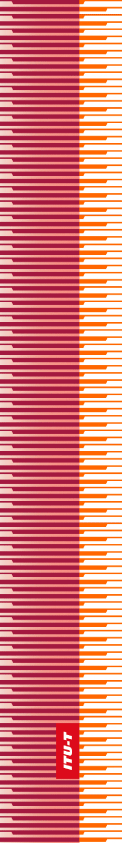 Международный союз электросвязиМеждународный союз электросвязиМеждународный союз электросвязиМСЭ-ТСЕКТОР СТАНДАРТИЗАЦИИ
ЭЛЕКТРОСВЯЗИ МСЭСЕКТОР СТАНДАРТИЗАЦИИ
ЭЛЕКТРОСВЯЗИ МСЭВСЕМИРНАЯ АССАМБЛЕЯ ПО СТАНДАРТИЗАЦИИ ЭЛЕКТРОСВЯЗИ 
Хаммамет, 25 октября – 3 ноября 2016 годаВСЕМИРНАЯ АССАМБЛЕЯ ПО СТАНДАРТИЗАЦИИ ЭЛЕКТРОСВЯЗИ 
Хаммамет, 25 октября – 3 ноября 2016 годаВСЕМИРНАЯ АССАМБЛЕЯ ПО СТАНДАРТИЗАЦИИ ЭЛЕКТРОСВЯЗИ 
Хаммамет, 25 октября – 3 ноября 2016 годаВСЕМИРНАЯ АССАМБЛЕЯ ПО СТАНДАРТИЗАЦИИ ЭЛЕКТРОСВЯЗИ 
Хаммамет, 25 октября – 3 ноября 2016 годаРезолюция 11 – Сотрудничество с Советом почтовой эксплуатации Всемирного почтового союза в исследовании услуг, касающихся как почтового сектора, так и сектора электросвязиРезолюция 11 – Сотрудничество с Советом почтовой эксплуатации Всемирного почтового союза в исследовании услуг, касающихся как почтового сектора, так и сектора электросвязиРезолюция 11 – Сотрудничество с Советом почтовой эксплуатации Всемирного почтового союза в исследовании услуг, касающихся как почтового сектора, так и сектора электросвязиРезолюция 11 – Сотрудничество с Советом почтовой эксплуатации Всемирного почтового союза в исследовании услуг, касающихся как почтового сектора, так и сектора электросвязи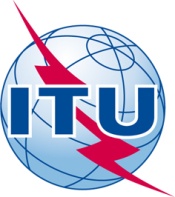 